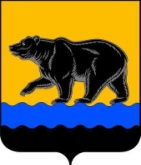 АДМИНИСТРАЦИЯ ГОРОДА НЕФТЕЮГАНСКА                              РАСПОРЯЖЕНИЕ20.04.2017 											№ 159-рг.Нефтеюганск Об утверждении базового норматива затрат на выполнение муниципальной работы «Осуществление издательской деятельности» муниципальным автономным учреждением «Редакция газеты «Здравствуйте, нефтеюганцы!»В соответствии с Бюджетным кодексом Российской Федерации, постановлениями администрации города Нефтеюганска от 23.10.2015 № 138-нп «О порядке формирования, финансового обеспечения выполнения муниципального задания муниципальными учреждениями города Нефтеюганска и предоставления субсидий муниципальным бюджетным и автономным учреждениям города Нефтеюганска на финансовое обеспечение выполнения муниципального задания», от 18.05.2016 № 75-нп «Об утверждении порядка определения нормативных затрат на выполнение муниципальной работы «Осуществление издательской деятельности» муниципальным автономным учреждением «Редакция газеты «Здравствуйте, нефтеюганцы!»:1.Утвердить базовый норматив затрат на выполнение муниципальной работы «Осуществление издательской деятельности» муниципальным автономным учреждением «Редакция газеты «Здравствуйте, нефтеюганцы!» на 2017 год согласно приложению к распоряжению.2.Распоряжение вступает в силу после подписания и применяется при расчете объёма финансового обеспечения выполнения муниципального задания на 2017 год.3.Директору департамента по делам администрации города М.Г.Виеру  разместить распоряжение на официальном сайте органов местного самоуправления города Нефтеюганска в сети Интернет. Глава города Нефтеюганска 	                                                              С.Ю.ДегтяревПриложение к распоряжениюадминистрации города от 20.04.2017 № 159-р Расчет норматива затрат на единицу муниципальной работы «Осуществление издательской деятельности» муниципальным автономным учреждением «Редакция газеты «Здравствуйте, нефтеюганцы!» на 2017 годРасчет норматива затрат на единицу муниципальной работы «Осуществление издательской деятельности» муниципальным автономным учреждением «Редакция газеты «Здравствуйте, нефтеюганцы!» на 2017 годРасчет норматива затрат на единицу муниципальной работы «Осуществление издательской деятельности» муниципальным автономным учреждением «Редакция газеты «Здравствуйте, нефтеюганцы!» на 2017 годРасчет норматива затрат на единицу муниципальной работы «Осуществление издательской деятельности» муниципальным автономным учреждением «Редакция газеты «Здравствуйте, нефтеюганцы!» на 2017 годРасчет норматива затрат на единицу муниципальной работы «Осуществление издательской деятельности» муниципальным автономным учреждением «Редакция газеты «Здравствуйте, нефтеюганцы!» на 2017 годРасчет норматива затрат на единицу муниципальной работы «Осуществление издательской деятельности» муниципальным автономным учреждением «Редакция газеты «Здравствуйте, нефтеюганцы!» на 2017 годРасчет норматива затрат на единицу муниципальной работы «Осуществление издательской деятельности» муниципальным автономным учреждением «Редакция газеты «Здравствуйте, нефтеюганцы!» на 2017 годРасчет норматива затрат на единицу муниципальной работы «Осуществление издательской деятельности» муниципальным автономным учреждением «Редакция газеты «Здравствуйте, нефтеюганцы!» на 2017 годРасчет норматива затрат на единицу муниципальной работы «Осуществление издательской деятельности» муниципальным автономным учреждением «Редакция газеты «Здравствуйте, нефтеюганцы!» на 2017 годРасчет норматива затрат на единицу муниципальной работы «Осуществление издательской деятельности» муниципальным автономным учреждением «Редакция газеты «Здравствуйте, нефтеюганцы!» на 2017 годРасчет норматива затрат на единицу муниципальной работы «Осуществление издательской деятельности» муниципальным автономным учреждением «Редакция газеты «Здравствуйте, нефтеюганцы!» на 2017 годРасчет норматива затрат на единицу муниципальной работы «Осуществление издательской деятельности» муниципальным автономным учреждением «Редакция газеты «Здравствуйте, нефтеюганцы!» на 2017 годРасчет норматива затрат на единицу муниципальной работы «Осуществление издательской деятельности» муниципальным автономным учреждением «Редакция газеты «Здравствуйте, нефтеюганцы!» на 2017 годРасчет норматива затрат на единицу муниципальной работы «Осуществление издательской деятельности» муниципальным автономным учреждением «Редакция газеты «Здравствуйте, нефтеюганцы!» на 2017 годБазовый норматив затрат на выполнение государственной (муниципальной) работы.Базовый норматив затрат на выполнение государственной (муниципальной) работы.Базовый норматив затрат на выполнение государственной (муниципальной) работы.Базовый норматив затрат на выполнение государственной (муниципальной) работы.Базовый норматив затрат на выполнение государственной (муниципальной) работы.Базовый норматив затрат на выполнение государственной (муниципальной) работы.Базовый норматив затрат на выполнение государственной (муниципальной) работы.Базовый норматив затрат на выполнение государственной (муниципальной) работы.Базовый норматив затрат на выполнение государственной (муниципальной) работы.Базовый норматив затрат на выполнение государственной (муниципальной) работы.Базовый норматив затрат на выполнение государственной (муниципальной) работы.Базовый норматив затрат на выполнение государственной (муниципальной) работы.Базовый норматив затрат на выполнение государственной (муниципальной) работы.Базовый норматив затрат на выполнение государственной (муниципальной) работы.Наименование муниципальной работы Нормативные затраты на выполнение w-й работы, включенной в ведомственный переченьНормативные затраты на выполнение w-й работы, включенной в ведомственный переченьНормативные затраты на выполнение w-й работы, включенной в ведомственный переченьНормативные затраты на выполнение w-й работы, включенной в ведомственный переченьНормативные затраты на выполнение w-й работы, включенной в ведомственный переченьНормативные затраты на выполнение w-й работы, включенной в ведомственный переченьНормативные затраты на выполнение w-й работы, включенной в ведомственный переченьНормативные затраты на выполнение w-й работы, включенной в ведомственный переченьНормативные затраты на выполнение w-й работы, включенной в ведомственный переченьНормативные затраты на выполнение w-й работы, включенной в ведомственный переченьНормативные затраты на выполнение w-й работы, включенной в ведомственный переченьЕдиница объема w-й работыБазовый норматив затрат на выполнение работы, руб.Всего нормативные затраты NwВсего нормативные затраты NwНаименование муниципальной работы Nот1оплата труда с начислениямиNот1оплата труда с начислениямиNмзприобретение материальных запасов Nириные расходы связаные с выполнением  работыNкуоплата коммунальных услугNси затраты на содержание объектов недвиж.имущ-ваNсоци СОЦДИNус Услуги связиNту Транспортные услугиNто2Nон UwБазовый норматив затрат на выполнение работы, руб.Всего нормативные затраты NwВсего нормативные затраты Nw12234567891011121314=13*1214=13*12Осуществление издательской деятельности194 643,14194 643,140,0065 725,494 413,732 484,310,00568,630,000,000,0051,00267 835,3013 659 600,0013 659 600,00